			Poitiers, le  5 Décembre 2012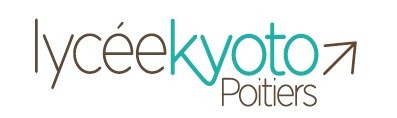    26 rue de la Fraternité   86034 Poitiers Cedex	   05 49 36 29 40   Fax : 05 49 36 29 41ce.0861408n@ac-poitiers.frlpa-kyoto-poitiers@educagri.frLe ProviseurA Mesdames, Messieurs les chefs d’établissementsObjet : organisation mini-stages Je vous informe que le lycée Kyoto organise pour vos élèves de 3ème ou 2de, des mini-stages se déroulant sur une journée, avec au choix, découverte des formations suivantes :2de BAC PRO Production Culinaire - Service & Commercialisation2de BAC TECHNOLOGIQUE Hôtellerie2de BAC PRO Laboratoire Contrôle Qualité (ABIL)2de BAC PRO Services aux Personnes et aux Territoires (SAPAT)La procédure est la suivante :Effectuer votre réservation par téléphone au 05.49.36.29.40 auprès du secrétariatMettre en place la convention (une par élève) : le document est joint à ce courrier et est aussi téléchargeable sur le site du lycée www.lycee-kyoto.eu.Envoyer la convention dûment remplie et signée par le chef d’établissement, par l’élève et par son représentant légal, par fax au 05.49.36.29.41 ou par mail. Après vérification et signature, deux exemplaires vous seront retournés pour confirmation définitive par mail ou par courrier. Afin de répondre positivement à vos demandes, vous voudrez bien prendre contact le plus rapidement possible.Par ailleurs, je vous informe  que la journée « Portes Ouvertes » du lycée Kyoto aura lieu le SAMEDI 23 MARS 2013.Bien  à vous,	A. ZENOU